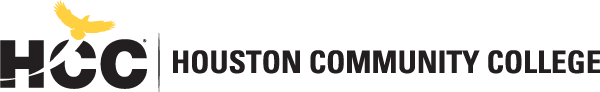 Division of Earth, Life & Natural SciencesBiology Departmenthttps://www.hccs.edu/programs/areas-of-study/science-technology-engineering--math/biology/BIOL 2416: Genetics | Lecture | #13369Fall 2019 | 16 Weeks (8.26.2019-12.15.2019) In-Person | WHI /316 | M/W 8 a.m.-11:50 a.m.4 Credit Hours | 48 hours per semesterInstructor Contact InformationInstructor: 	Brian C. Mahon, Ph.D.			Office Phone:	713-718-6423Office:	Central, LHSB Room 313		Office Hours: T/R 10-11a.m.@Central / WHI TBAHCC Email:	brian.mahon@hccs.edu 		Office Location: 	Central, LHSB Room 313	Please feel free to contact me concerning any problems that you are experiencing in this course.  Your performance in my class is very important to me. I am available to hear the concerns and just to discuss course topics.Instructor’s Preferred Method of ContactHCC Email or Canvas messages are preferred. I will respond to emails within 24-48 hours Monday through Friday; I will reply to weekend messages during the following week.What’s Exciting About This CourseYou will learn how your genetics and interactions with the environment controls so much about your life and the living things around you. This course has a high degree of Active Learning and Team-based content and requires participation in both Classroom and Laboratory activities.In addition to lecture topics in transmission and molecular genetics as well as population and medical genetics, we will develop our math and statistical skills for analyizing genetic data. We will be conducting laboratory experiments with fruit flies, extracting DNA from organisms, using microscopes to view chromosomes and other lab techniques. We will utilize the Polymerase Chain Reaction technique to either detect Genetic Modifications in food products (GMO) or for Forensic Crime Scene analysis, we will also genetically modify bacteria and other fascinating activities in the Lab. The information in this course will enable you to better understand people in your life as well as develop a better understanding the role heredity has in all living thing’s  lives.My Personal WelcomeWelcome to Genetics—I’m delighted that you have chosen this course! One of my passions is to know as much as I can about heredity and how our genetic material is passed on and shapes all living things in concert with the environment. I can hardly wait to pass on what I have learned. I will present the information in the most exciting way I know, so that you can grasp the concepts and apply them now and hopefully throughout your life.As you read and wrestle with new ideas and facts that may challenge you, I am available to support you. The fastest way to reach me is by my HCC email or Canvas Messages. The best way to really discuss issues is in person and I’m available during posted office hours to tackle the questions. My goal is for you to walk out of the course with a better understanding of yourself and of all life on earth.  So please visit me or contact me by email/message whenever you have a question.Prerequisites and/or Co-RequisitesBIOL 2416 requires college-level reading and writing skills. Research indicates that you are most likely to succeed if you have already taken and passed ENGL 1301. Students must have completed one of the following with a grade of C or higher:  BIOL 1306 (or 1406), 1311 (or 1411), 1313 (or 1413), 2301 (or 2401), 2302 (or 2402), 2320 (or 2420), or 2321 (or 2421). If you have enrolled in this course having satisfied these prerequisites, you have a higher chance of success than students who have not done so. Canvas Learning Management SystemAll Biology sections utilize Canvas (https://eagleonline.hccs.edu) to supplement in-class assignments, exams, and activities.  Open Lab LocationsHCCS Open Computer Lab locations may be used to access the Internet and Canvas.  USE FIREFOX OR CHROME AS THE INTERNET BROWSER. HCC Online Information and Policies (Not Applicable)For online/hybrid students. As an online /hybrid student, you are responsible for all information/requirements provided by the online college. Here is the link to information about HCC Online classes http://www.hccs.edu/online/. This includes the mandatory online course prior to start of class. Scoring Rubrics, Sample Assignments, etc.When applicable, look in Canvas for the scoring rubrics for assignments, samples of class assignments, and other information to assist you in the course. https://eagleonline.hccs.edu/login/ldapInstructional MaterialsRequired ResourcesThe textbook listed below is required for this course. Genetics: A Conceptual Approach, 6th ed. LL + Sapling Plus by Pierce (W.H. Freeman) ISBN: 9781319125950The book is included in a package that contains the text as well as an access code and are found at the HCC Bookstore.  You may either use a hard copy of the book, or rent the e-book from Macmillan or another source. Order your book here: HCC Bookstore. 5th edition is also acceptable if you can find one. A couple of copies can be used for 2 hours in the library as well.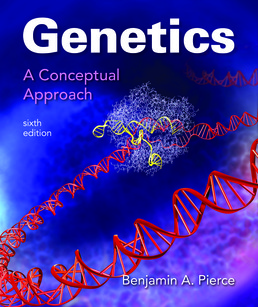 Suggested Resources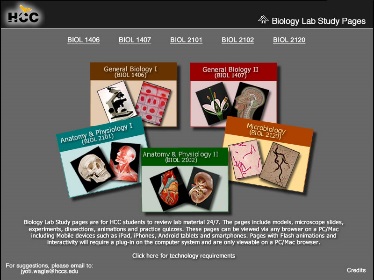 HCCS Biology Lab Study PagesClick here to access Biology lab study pages online.Other Instructional ResourcesTutoringHCC provides free, confidential, and convenient academic support, including writing critiques,  to HCC students in an online environment and on campus.  Tutoring is provided by HCC personnel in order to ensure that it is contextual and appropriate.  Visit the HCC Tutoring Services website for services provided.LibrariesThe HCC Library System consists of 9 libraries and 6 Electronic Resource Centers (ERCs) that are inviting places to study and collaborate on projects.  Librarians are available both at the libraries and online to show you how to locate and use the resources you need.  The libraries maintain a large selection of electronic resources as well as collections of books, magazines, newspapers, and audiovisual materials.  The portal to all libraries’ resources and services is the HCCS library web page at http://library.hccs.edu.Supplementary InstructionSupplemental Instruction is an academic enrichment and support program that uses peer-assisted study sessions to improve student retention and success in historically difficult courses.  Peer Support is provided by students who have already succeeded in completion of the specified course, and who earned a grade of A or B.  Find details at http://www.hccs.edu/resources-for/current-students/supplemental-instruction/.Course OverviewBIOL 2416 Study of the principles of molecular and classical genetics and the function and transmission of hereditary material.  May include population genetics and genetic engineering.  Core curriculum course.Core Curriculum Objectives (CCOs)BIOL 2416 satisfies the Life and Physical Sciences requirement in the HCCS core curriculum. The HCCS Biology Discipline Committee has specified that the course address the following core objectives: Critical Thinking: Students will demonstrate the ability to engage in inquiry and analysis, evaluation and synthesis of information, and creative thinking by completing a written assignment such as a book report, research paper, or essay.Communication Skills: Students will demonstrate effective development, interpretation and expression of ideas through written, oral, and visual communication by completing a written assignment such as a book report, research paper, or essay.Empirical and Quantitative Skills: Students will demonstrate manipulation and analysis of numerical data or observable facts resulting in informed conclusions by completing textbook reading assignments, completing assignments, and answering questions on quizzes and exams.Teamwork: Students will demonstrate the ability to consider different points of view and to work effectively with others to support a shared purpose or goal by completing textbook reading assignments, completing assignments, and answering questions on quizzes and exams.Program Student Learning Outcomes (PSLOs)Can be found at: https://www.hccs.edu/programs/areas-of-study/science-technology-engineering--math/biology/ Course Student Learning Outcomes (CSLOs)Upon completion of BIOL 2416, the student will be able to:Deduce information about genes, alleles, and gene functions from analysis of genetic crosses and patterns of inheritance. Describe the molecular anatomy of genes and genomes. Describe the mechanisms by which an organism’s genome is passed on to the next generation. Describe the phenomenon of linkage and how it affects assortment of alleles during meiosis. Describe the processes that can affect the frequency of phenotypes in a population over time. Compare different types of mutations and describe how each can affect genes and the corresponding mRNAs and proteins. Apply the results of molecular genetic studies in model organisms to understanding aspects of human genetics and genetic diseases. Interpret results from molecular analyses to determine the inheritance patterns and identities of human genes that can mutate to cause disease. Describe the molecular basis of replication, transcription and translation in Eukaryotes and Prokaryotes.Learning ObjectivesLearning Objectives for each CSLO can be found at Learning Objectives for BIOL 2416Student SuccessAcademic standards require a minimum of 3 study hours for every contact hour; meaning for a class that meets 3 hours per week, you need to budget and set aside a minimum of 9 hours each week to study and prep for your course success. Expect to spend at least twice as many hours per week outside of class as you do in class studying the course content. Additional time will be required for written assignments. The assignments provided will help you use your study hours wisely. Successful completion of this course requires a combination of the following:Reading the textbookAttending class in person and/or onlineTimely completion of assignmentsParticipating in class activitiesSuccessful exam performance, including the mandatory finalThere is no short cut for success in this course; it requires reading and studying the material using the course objectives as a guide.Instructor and Student ResponsibilitiesAs your Instructor, it is my responsibility to:Provide the grading scale and detailed grading formula explaining how student grades are to be derivedFacilitate an effective learning environment through learner-centered instructional techniquesProvide a description of any special projects or assignmentsInform students of policies such as attendance, withdrawal, tardiness, and making up assignmentsProvide the course outline and class calendar that will include a description of any special projects or assignmentsArrange to meet with individual students before and after class as requiredAs a student, it is your responsibility to:Attend class in person and/or onlineParticipate actively by reviewing course material, interacting with classmates, and responding promptly in your communication with meRead and comprehend the textbookComplete the required assignments and examsAsk for help when there is a question or problemKeep copies of all paperwork, including this syllabus, handouts, and all assignmentsAttain a raw score of at least 50% on the departmental final examBe aware of and comply with academic honesty policies in the HCCS Student Handbook Assignments, Exams, and ActivitiesExamsThere will be 4 Unit Exams which will last for two hours consisting of 50-70 multiple-choice questions worth 80% of the Exam and a number of free-response, calculation, essay type of problems worth 20% of the Exam. HCC does not provide students with Scantron forms.  They are sold in campus bookstores. In-Class ActivitiesStudent should expect in addition to lectures an number of other activities, such as quizzes, participation in activities during class, workshops, homework, etc. These will occur often so attendance is important.Group Learning Assignment	Students will Design, Create, and Utilize a Group Learning Tool during the semester.This project is a major component of the course involving a selected topic from the course and designing a teaching tool and activity that will allow other students to better understand the process or concept being illustrated. More details will be given shortly on the project and the IdeaStudio use. Project is worth up to 200 points.Final Exam All students will be required to take a comprehensive departmental final exam consisting of 50 multiple- choice questions.  Students must provide their own Scantron forms. The final counts 10% of the Final Grade. Grading Formula Grades are calculated using the breakdown scale below with 1,000 total points possible. Group Learning Assignment	200 points3 of 4 Unit Exams		500 pointsClass Activities/Workshops		100 pointsLab Reports/1 Formal Report	100 points (75/25)Departmental Final Exam	 	100 pointsTotal points				1000Incomplete Policy: In this course, the purposes of the “I” (incomplete) grade is for students who are caught up and passing at the student withdrawal deadline, and then have a medical or other problem that prevents them from completing the course. If you are not passing at the student withdrawal deadline, you should drop yourself from the course, or you will likely earn an “F.” An incomplete “I” grade will be given only if all of the following conditions are met: You have earned at least 85% of the available points by the date that the “I” grade is requested. You can provide documentation showing why you should earn an incomplete, such as a doctor's note, etc.You must be passing with a grade of “C” or better.You must request the incomplete in writing (email) BEFORE Day of the FinalIn all cases, the instructor reserves the right to decline a student’s request to receive a grade of Incomplete.HCC Grading Scale can be found on this site under Academic Information: http://www.hccs.edu/resources-for/current-students/student-handbook/Course CalendarTentative Instructional Outline: *Note: Subject to Change*Lecture (topics by chapter/unit)(Unit 1) 8/26-9/301. Introduction to Genetics, 30 min2. Chromosomes and Cellular Reproduction, 1.5 hr3. Basic Principles of Heredity, 1.5 hr4. Sex Determination and Sex-Linked Characteristics, 1 hr5. Extensions and Modifications of Basic Principles, 1.5 hr6. Pedigree Analysis, Human Applications, and Genetic Testing, 1 hr (Exam 1, 9/30)(Unit 2) 9/30 – 10/2110. DNA: The Chemical Nature of the Gene, 1.5 hr 9. Bacterial and Viral Genetic Systems, 1 hr11. Chromosome Structure and Organelle DNA, 30 min8. Chromosome Variation, 30 min12. DNA Replication and Recombination, 1.5 hr7. Linkage, Recombination, and Eukaryotic Gene Mapping, 1 hr(Exam 2, 10/21)(Unit 3) 10/21– 11/1813. Transcription, 1.5 hr14. RNA Molecules and RNA Processing, 45 min15. The Genetic Code and Translation, 1.5 hr16. Control of Gene Expression in Prokaryotes, 1 hr17. Control of Gene Expression in Eukaryotes, 45 min18. Gene Mutations and DNA Repair, 1 hr(Exam 3, 11/18)(Unit 4) 11/18 – 12/4 20. Genomics and Proteomics, 1 hr21. Epigenetics, 30 min22. Developmental Genetics and Immunogenetics, 1 hr (+ HHMI lecture on Developmental Genetics)23. Cancer Genetics, 1 hr (+ HHMI lecture on Cancer)25. Population Genetics, 1 hr 26. Evolutionary Genetics, 1 hr min(Exam 4, 12/4)Wednesday, 11 Dec, 8 am - Cumulative Final Exam, 2hrsWednesday Laboratory Schedule Please note Lab meets for about 3 hours each week. Extra time will be used for other activities/workshops/lecture.(Unit 1)Aug 28		Microscopy, Cells (1-2 hrs)Sep 4		Mitosis with onion root tips (2-3 hrs)Sep 11		Karyotyping (2 hrs) & ABO blood typing (1 hr)(Unit 2)TBA		Week 1 flies: Observing and Sexing Flies; Setting Up the Parental Cross (3 hrs)		Week 2 flies: Clearing the F1 Vials (1 hr) & DNA Extraction (1 hr)		Week 3 flies: Scoring the F1 Flies and Setting Up the F1 Cross (3 hrs)		Week 4 flies: Clearing the F2 Vials (1 hr) & Pipetting workshop (2 hrs)		Week 5 flies: Scoring the F2 Flies & Fly simulation (3 hrs)(Unit 3)TBA		Pipetting and CentrifugePart 1 of Transformation of Green fluorescence in E. coli (3 hrs) 		Part 1 of PCR based Lab: Crime Scene Analysis (2 hrs) & Part 2 Transformations (1 hr)		Part 2 of PCR make and run gels (2 hrs) (Unit 4)TBA		Computer based Bioinformatics activity (3 hrs)		Population & Evolutionary Genetics simulation (2 hrs) Workshops/Problem solving (in lab and/or between lectures w/ take home follow ups)(Unit 1)3-6. Mendelian Genetics, Pedigree Problems, 1.5 hrs(Unit 2)24. Quantitative Genetics /Statistics Problems, 1.5 hrs DNA structure workshop, 1.5 hrs  19. Biotechnology, Genetic Engineering 1.5 hrs (Unit 3)Exploring Genome Databases - database project, 2 hrs3-D Protein Structure, Amino Acids & Biochemistry, 2 hrs(Unit 4)25&26. Population & Evolutionary Genetics lab simulations & Problems workshop, 2-3hrs Syllabus ModificationsThe instructor reserves the right to modify the syllabus at any time during the semester and will promptly notify students in writing, typically by e-mail, of any such changes.Instructor’s Practices and ProceduresMissed AssignmentsExam will be given with two hours to complete the Exam. Late arrival will result in less time to complete the Exam and you may not take the Exam if anyone has already finished the Exam and departed. Three out of four Exams will count to your score, lowest or one missed Exam will be dropped. Lab reports are due the next week except for the formal lab report which will be due as assigned later in the semester. Missed assignments may not be possible to make up.Labs can not be made up due to their nature.Academic Integritystudents are responsible for academic honesty and independent effort. Failure to uphold these standards includes, but is not limited to, the following: plagiarizing written work or projects, cheating on exams or assignments, collusion on an exam or project. Cheating includes merely looking at or copying from another student's exam, orally communicating or receiving answers during an exam, having another person complete a project or assignment, using unauthorized notes, texts, smart watches, or other materials for an exam, and obtaining or distributing an unauthorized copy of an exam or any part of an exam. Plagiarism means passing off as his/her own the ideas or writings of another (that is, without giving proper credit by documenting sources). Plagiarism includes submitting a paper, report, or project that someone else has prepared, in whole or in part. Collusion is inappropriately collaborating on assignments designed to be completed independently. These definitions are not exhaustive. When there is clear evidence of cheating, plagiarism, collusion, or misrepresentation, disciplinary action may include but is not limited to requiring you to retake or resubmit an exam or assignment, assigning a grade of zero or "F" for an exam or assignment; or assigning a grade of "F" for the course. Beware cell phones and smart watches are NOT allowed on or near your person duringproctored exams, nor may you take a bathroom break during an exam. Please remember tokeep your eyes on your own test or on the ceiling. Scholastic Dishonesty will result in a referral to the Dean of Student Services.  See the link below for details.Here’s the link to the HCC information about academic integrity (Scholastic Dishonesty and Violation of Academic Scholastic Dishonesty and Grievance): http://www.hccs.edu/about-hcc/procedures/student-rights-policies--procedures/student-procedures/ Attendance ProceduresYou MUST come to class and actively participate, or you will not do well. Roll will be takenbut attendance does not count towards your grade. Missed assignments may not be possible to make up.Student ConductAll official HCC policies, student services and student responsibilities are clearly stated in theHCC Student Handbook, including academic honesty, support, withdrawal, repeating courses,grade of FX and international students, FERPA and privacy, the HCC grading scale, campuscarry and safety, transfer planning, complaints, student services, rights and responsibilitiesetc.: http://www.hccs.edu/resources-for/current-students/student-handbook/ Those engaged in disruptive behavior will be warned. If the behavior persists, the studentwill be asked to leave the class session and the incident will be reported in Maxient.Recurring disruptive behavior will be referred to the Chair and/or Dean for disciplinary action.Instructor’s Course-Specific Information Exam/Assignment Grades will be entered into the Canvas Gradebook. They will not be given by email or phone. Written portions of Exams will take a few days so you will see the Scantron portion first in a day or two after the Exam (80% of grade) and then the written portion in a few days.Electronic DevicesNo electronic devices (smartphones, tables, computers, smartwatches etc.) are allowed inuse during class, unless requested by the instructor. If you wish to use an electronic deviceduring class, you may step outside to do so. All personal electronic devices must be turnedoff and placed in closed bags for exams.Biology Program InformationThe Biology area of study here at HCC covers the smallest and simplest organisms (microbiology) to the largest and most complex organisms (human anatomy and physiology, zoology, botany).AWARD TYPES: Associate in ScienceAREA OF STUDY: Science, Technology, Engineering & MathPlease visit link: https://www.hccs.edu/programs/areas-of-study/science-technology-engineering--math/biology/HCC PoliciesHere’s the link to the HCC Student Handbook http://www.hccs.edu/resources-for/current-students/student-handbook/   In it you will find information about the following:Academic InformationAcademic SupportAttendance, Repeating Courses, and WithdrawalCareer Planning and Job SearchChildcaredisAbility Support ServicesElectronic DevicesEqual Educational OpportunityFinancial Aid TV (FATV)General Student ComplaintsGrade of FXIncomplete GradesInternational Student ServicesHealth AwarenessLibraries/BookstorePolice Services & Campus SafetyStudent Life at HCCStudent Rights and ResponsibilitiesStudent ServicesTestingTransfer PlanningVeteran ServicesEGLS3The EGLS3 (Evaluation for Greater Learning Student Survey System) will be available for most courses near the end of the term until finals start.  This brief survey will give invaluable information to your faculty about their teaching.  Results are anonymous and will be available to faculty and division chairs after the end of the term.  EGLS3 surveys are only available for the Fall and Spring semesters.  EGLS3 surveys are not offered during the Summer semester due to logistical constraints.http://www.hccs.edu/resources-for/current-students/egls3-evaluate-your-professors/ Campus Carry LinkHere’s the link to the HCC information about Campus Carry: http://www.hccs.edu/departments/police/campus-carry/HCC Email PolicyWhen communicating via email, HCC requires students to communicate only through the HCC email system to protect your privacy.  If you have not activated your HCC student email account, you can go to HCC Eagle ID and activate it now.  You may also use Canvas Inbox to communicate.Housing and Food Assistance for Students Any student who faces challenges securing their foods or housing and believes this may affect their performance in the course is urged to contact the Dean of Students at their college for support. Furthermore, please notify the professor if you are comfortable in doing so.  This will enable HCC to provide any resources that HCC may possess.Office of Institutional EquityUse the link below to access the HCC Office of Institutional Equity, Inclusion, and Engagement (http://www.hccs.edu/departments/institutional-equity/) disAbility Services HCC strives to make all learning experiences as accessible as possible.  If you anticipate or experience academic barriers based on your disability (including long and short term conditions, mental health, chronic or temporary medical conditions), please meet with a campus Abilities Counselor as soon as possible in order to establish reasonable accommodations.  Reasonable accommodations are established through an interactive process between you, your instructor(s) and Ability Services.  It is the policy and practice of HCC to create inclusive and accessible learning environments consistent with federal and state law.  For more information, please go to http://www.hccs.edu/support-services/disability-services/ Title IXHouston Community College is committed to cultivating an environment free from inappropriate conduct of a sexual or gender-based nature including sex discrimination, sexual assault, sexual harassment, and sexual violence.  Sex discrimination includes all forms of sexual and gender-based misconduct and violates an individual’s fundamental rights and personal dignity.  Title IX prohibits discrimination on the basis of sex-including pregnancy and parental status in educational programs and activities.  If you require an accommodation due to pregnancy please contact an Abilities Services Counselor.  The Director of EEO/Compliance is designated as the Title IX Coordinator and Section 504 Coordinator.  All inquiries concerning HCC policies, compliance with applicable laws, statutes, and regulations (such as Title VI, Title IX, and Section 504), and complaints may be directed to:David Cross
Director EEO/Compliance
Office of Institutional Equity & Diversity
3100 Main
(713) 718-8271
Houston, TX 77266-7517 or Institutional.Equity@hccs.eduhttp://www.hccs.edu/departments/institutional-equity/title-ix-know-your-rights/ Office of the Dean of StudentsContact the office of the Dean of Students to seek assistance in determining the correct complaint procedure to follow or to identify the appropriate academic dean or supervisor for informal resolution of complaints.https://www.hccs.edu/about-hcc/procedures/student-rights-policies--procedures/student-complaints/speak-with-the-dean-of-students/Department Chair Contact InformationDr. DaeJan Grigsby Email: daejan.grigsby@hccs.edu Phone: 713-718-7775GradeTotal PointsA900+B800-899C700-799D600-699F<600